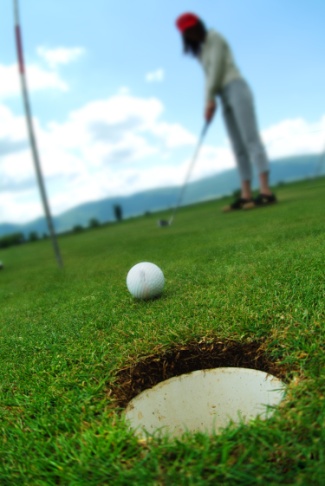 The Golf CourseBy: Marshall MennisAnd Dillon DumpRoelandtThe golf carts were on the bay, so the golf clubs wanted to play,The golf balls were reading a book, When the driving range was playing with a nook. The flags were riding bike, When the bathrooms where playing with a tike.The grass stared dancing, When the golf course started prancing,